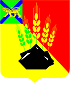 АДМИНИСТРАЦИЯ МИХАЙЛОВСКОГО МУНИЦИПАЛЬНОГО РАЙОНА ПОСТАНОВЛЕНИЕ 
17.01.2023                                              с. Михайловка                                                  № 51-паО внесении изменений в постановление администрации Михайловского муниципального района от 19.01.2021 № 32-па «Об утверждении состава межведомственной антитеррористической комиссии администрации Михайловского муниципального района»На основании решения межведомственной антитеррористической комиссии администрации Михайловского муниципального района от 17.01.2023 № 1 администрация Михайловского муниципального района ПОСТАНОВЛЯЕТ:1. Внести изменения в постановление администрации Михайловского муниципального района от 19.01.2021 № 32-па «Об утверждении состава межведомственной антитеррористической комиссии администрации Михайловского муниципального района» (далее – постановление) следующего содержания:1.1. п.1 постановления изложить в новой редакции:«1. Утвердить межведомственную антитеррористическую комиссию администрации Михайловского муниципального района в следующем составе:Председатель комиссии Архипов В.В., глава Михайловского муниципального района – глава администрации района;Заместитель председателя комиссии Зубок П.А., первый заместитель главы администрации Михайловского муниципального района;Заместитель председателя комиссии Присакарь П.И., начальник ОМВД России по Михайловскому району, полковник полиции;Секретарь комиссии Таратадзе Э.Б., главный специалист по мобилизаци-онной подготовке администрации Михайловского муниципального района;Члены комиссии: Миколайчук Ю.Л., заместитель главы администрации Михайловского муниципального района;Петроченко О.В., заместитель главы администрации Михайловского муниципального района;Мельничук Н.Н., председатель Думы Михайловского муниципального района;Пальчук С.П., начальник полиции ОМВД России по Михайловскому району;Мурылев Н.А., оперуполномоченный УФСБ России по Приморскому краю в г. Уссурийске (по согласованию);Легецкий В.А., начальник ОНД и ПР МЧС России по Михайловскому району;Мориц С.В., начальник 17 ОПС ГКУ ПК по ПБ, ГО и ЧС; Кузнецов И.Ю., военный комиссар Михайловского военного комиссариата;Никитина Л.Г., главный врач КГБУЗ «Михайловская ЦРБ»;Калинин Р.В., заместитель начальника ОВО по городу Уссурийску филиала ФГКУ «УВО ВНГ России по Приморскому краю» (по согласованию);Сивоха Я.А., главный специалист по делам ГО и ЧС администрации Михайловского муниципального района.».2. Муниципальному казенному учреждению «Управление по организационно-техническому обеспечению деятельности администрации Михайловского муниципального района» (Корж С.Г.) разместить данное постановление на официальном сайте администрации Михайловского муниципального района.3. Контроль над исполнением данного постановления оставляю за собой.И.о. главы Михайловского муниципального района –Главы администрации района                                                               П.А. Зубок